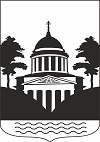 № 1, четверг 16 февраля 2023 года В данном номере опубликованы следующие документы:1. Информационное сообщение о возможном установлении сервитута - Залужье2. Информационное сообщение о возможном установлении сервитута - Артём-33. О внесении изменений в решение Совета депутатов Любытинского сельского поселения «О бюджете Любытинского сельского поселения на 2023 год  и на плановый период 2024 и 2025 годов»4. Решение совета депутатов Любытинского сельского поселения от 26.12.2022 №101 «О внесении изменений   и дополнений в Устав Любытинского сельского  поселения»СООБЩЕНИЕ о возможном установлении публичного сервитутаОтдел архитектуры и градостроительства Администрации Любытинского муниципального района в соответствии сост.39.42 Земельного кодекса РФ информирует правообладателей земельных участков о возможном установлении публичного сервитута с целью размещения объекта электросетевого хозяйства сроком на 49 лет, площадью 2 691 кв.м, по ходатайству ПАО «Россети Северо-Запад», в отношении следующих земельных участков:Адрес, по которому заинтересованные лица могут ознакомиться с поступившими ходатайствами об установлении публичного сервитута и прилагаемым к нему описанием местоположения границ публичного сервитута, подать заявление об учете прав на земельные участки, а также срок подачи указанных заявлений, время приема заинтересованных лиц для ознакомления с поступившими ходатайствами об установлении публичного сервитута:Администрация Любытинского муниципального района, 174760, Новгородская область, Любытинский район, рп Любытино, ул.Советов, дом 29, кабинет 4, 8(81668)62-310(доб.6611).в течение 15 дней со дня опубликования сообщения.Официальные сайты в информационно – телекоммуникационной сети «Интернет», на котором размещается сообщение о поступившем ходатайстве об установлении публичного сервитута:Сайт Администрации Любытинского района в информационно – телекоммуникационной сети «Интернет»: http://lubytino.ru/;Правообладатели земельных участков, в отношении которых испрашивается публичный сервитут, если их права не зарегистрированы в Едином государственном реестре недвижимости, в течение пятнадцати дней со дня опубликования данного сообщения подают в Администрацию Любытинского муниципального района заявление об учете их прав (обременений прав) на земельные участки с приложением копий документов, подтверждающих эти права (обременения прав). В таких заявлениях указывается способ связи с правообладателем земельных участков, в том числе их почтовый адрес и (или) адрес электронной почты.Правообладатели земельных участков, подавшие такие заявления по истечении указанного срока, несут риски невозможности обеспечения их прав в связи с отсутствием информации о таких лицах и их правах на земельные участки. Такие лица имеют право требовать от обладателя публичного сервитута плату за публичный сервитут не более чем за три года, предшествующие дню направления ими заявления об учете их прав (обременений прав).ОПИСАНИЕ МЕСТОПОЛОЖЕНИЯ ГРАНИЦ Публичный сервитут объекта электросетевого хозяйства: ВЛ-0,4 кВ от КТП-30 кВА «Залужье», (Л-1 ПС Оксочи) (наименование объекта, местоположение границ которого описано (далее - объект)) 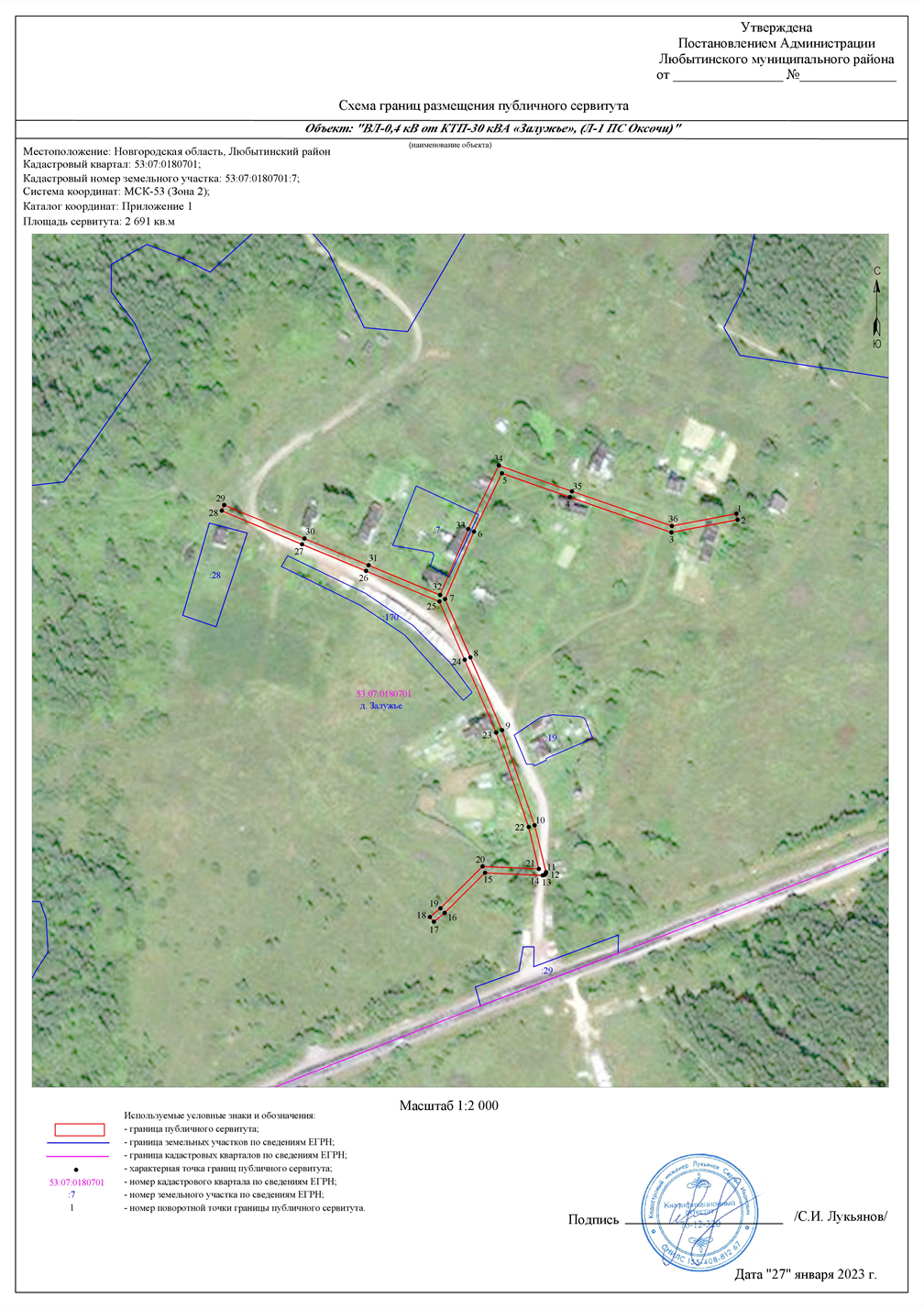 СООБЩЕНИЕ о возможном установлении публичного сервитутаОтдел архитектуры и градостроительства Администрации Любытинского муниципального района в соответствии сост.39.42 Земельного кодекса РФ информирует правообладателей земельных участков о возможном установлении публичного сервитута с целью размещения объекта электросетевого хозяйства сроком на 49 лет, площадью 94 кв.м, по ходатайству ПАО «Россети Северо-Запад», в отношении следующих земельных участков:Адрес, по которому заинтересованные лица могут ознакомиться с поступившими ходатайствами об установлении публичного сервитута и прилагаемым к нему описанием местоположения границ публичного сервитута, подать заявление об учете прав на земельные участки, а также срок подачи указанных заявлений, время приема заинтересованных лиц для ознакомления с поступившими ходатайствами об установлении публичного сервитута:Администрация Любытинского муниципального района, 174760, Новгородская область, Любытинский район, рп Любытино, ул.Советов, дом 29, кабинет 4, 8(81668)62-310(доб.6611).в течение 15 дней со дня опубликования сообщения.Официальные сайты в информационно – телекоммуникационной сети «Интернет», на котором размещается сообщение о поступившем ходатайстве об установлении публичного сервитута:Сайт Администрации Любытинского района в информационно – телекоммуникационной сети «Интернет»: http://lubytino.ru/;Правообладатели земельных участков, в отношении которых испрашивается публичный сервитут, если их права не зарегистрированы в Едином государственном реестре недвижимости, в течение пятнадцати дней со дня опубликования данного сообщения подают в Администрацию Любытинского муниципального района заявление об учете их прав (обременений прав) на земельные участки с приложением копий документов, подтверждающих эти права (обременения прав). В таких заявлениях указывается способ связи с правообладателем земельных участков, в том числе их почтовый адрес и (или) адрес электронной почты.Правообладатели земельных участков, подавшие такие заявления по истечении указанного срока, несут риски невозможности обеспечения их прав в связи с отсутствием информации о таких лицах и их правах на земельные участки. Такие лица имеют право требовать от обладателя публичного сервитута плату за публичный сервитут не более чем за три года, предшествующие дню направления ими заявления об учете их прав (обременений прав).ОПИСАНИЕ МЕСТОПОЛОЖЕНИЯ ГРАНИЦ Публичный сервитут объекта электросетевого хозяйства: ВЛИ-0,4 кВ от КТП 40 кВА «Артем-3» (ВЛ-6 кВ Л-4 ПС Артем ) (наименование объекта, местоположение границ которого описано (далее - объект)) 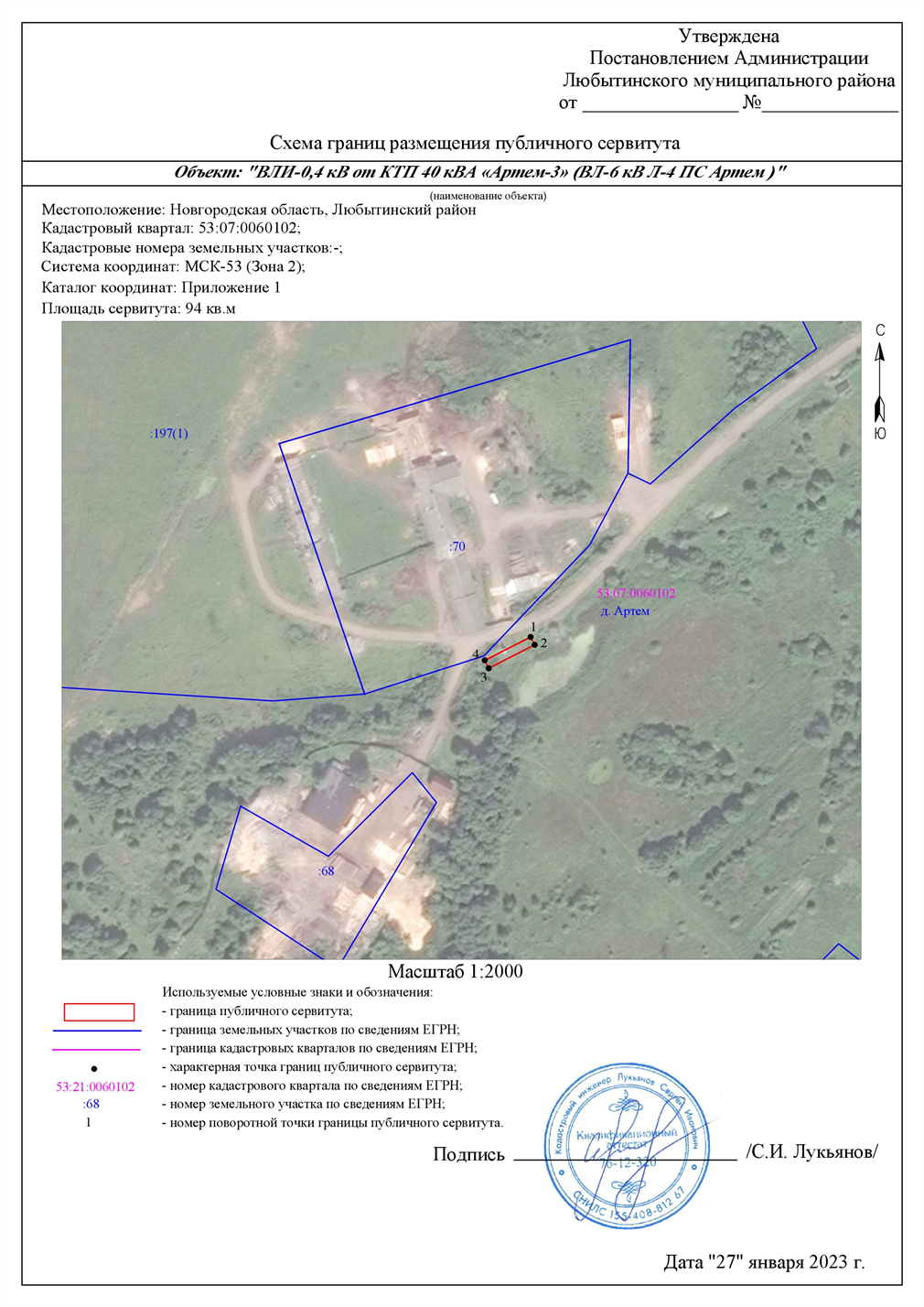 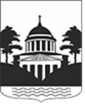 Российская   ФедерацияНовгородская областьСОВЕТ ДЕПУТАТОВ ЛЮБЫТИНСКОГО СЕЛЬСКОГО ПОСЕЛЕНИЯР Е Ш Е Н И Еот 27.01.2023 № 102р.п.ЛюбытиноО внесении изменений в решениеСовета депутатов Любытинскогосельского поселения «О бюджете Любытинскогосельского поселения на 2023 год и на плановый период 2024 и 2025 годов»Совет депутатов сельского поселенияРЕШИЛ:Внести в решение Совета депутатов Любытинского сельского поселения от 16.12.2022 № 98 «О бюджете Любытинского сельского поселения на 2023 год и на плановый период 2024 и 2025 годов» («Официальный вестник поселения» от 16.12.2022 №22) следующие изменения и дополнения: 1. В подпункте 2) пункта 1 цифры «25 310,91100 тыс. рублей» заменить цифрами «27 761,28341 тыс. рублей».В подпункте 3) пункта 1 цифры «0,00000 тыс. рублей» заменить цифрами «2 450,37241 тыс. рублей».2. Изложить пункт 4 в следующей редакции: Утвердить источники внутреннего финансирования дефицита бюджета Любытинского сельского поселения на 2023 год и плановый период 2024 и 2025 годов согласно приложению 2 к настоящему решению. Установить, что в 2023 году остатки средств бюджета Любытинского  сельского поселения по состоянию на 1 января 2023 года, за исключением остатков неиспользованных средств дорожного фонда Любытинского сельского поселения, межбюджетных трансфертов, полученных из областного бюджета в форме субсидий, субвенций и иных межбюджетных трансфертов, имеющих целевое назначение, а также утвержденного в составе источников внутреннего финансирования дефицита бюджета сельского поселения снижения остатков средств на счете по учету средств бюджета сельского поселения, могут в полном объеме направляться на покрытие временных кассовых разрывов.3. Изложить пункт 11 в следующей редакции: Утвердить объем бюджетных ассигнований дорожного фонда Любытинского сельского поселения на 2023 год в сумме  8362,95941 тыс. рублей, в том числе за счет   субсидии  бюджетам городских и сельских поселений на формирование муниципальных дорожных фондов  1611,00000 тыс. рублей.Утвердить объем бюджетных ассигнований дорожного фонда Любытинского сельского поселения на 2024  год в сумме  6143,50000 тыс. рублей, в том числе за счет   субсидии  бюджетам городских и сельских поселений на формирование муниципальных дорожных фондов  1074,00000 тыс. рублей.         Утвердить объем бюджетных ассигнований дорожного фонда Любытинского сельского поселения на 2025 год в сумме  6533,60000 тыс. рублей, в том числе за счет   субсидии  бюджетам городских и сельских поселений на формирование муниципальных дорожных фондов 1074,00000  тыс. рублей.4.    Приложение 2 к решению Совета депутатов Любытинского сельского поселения «О бюджете Любытинского сельского поселения на 2023 год и на плановый период 2024 и 2025 годов» изложить в следующей редакции:5.    Приложение 4-5 к решению Совета депутатов Любытинского сельского поселения «О бюджете Любытинского сельского поселения на 2023 год и на плановый период 2024 и 2025 годов» изложить в следующей редакции:6.   Приложение 6 к решению Совета депутатов Любытинского сельского поселения «О бюджете Любытинского сельского поселения на 2023 год и на плановый период 2024 и 2025 годов» изложить в следующей редакции:7.    Опубликовать настоящее решение в «Официальном вестнике поселения» и разместить на официальном сайте Администрации муниципального района в информационно-телекоммуникационной сети ИнтернетГлавасельского поселения                  А.Н.Миронов Российская ФедерацияНовгородская областьСОВЕТ ДЕПУТАТОВ  ЛЮБЫТИНСКОГО СЕЛЬСКОГО ПОСЕЛЕНИЯ РЕШЕНИЕот 26.12.2022 № 101р.п.ЛюбытиноО внесении изменений   и дополненийв Устав Любытинского сельского поселенияВ целях приведения  Устава Любытинского сельского поселения в соответствие с  федеральным законодательством, в   соответствии с Федеральным законом от 6 октября 2003 года № 131-ФЗ «Об общих принципах организации местного самоуправления в Российской Федерации»,  Уставом Любытинского сельского поселения  Совет депутатов  сельского поселения  РЕШИЛ:1.Внести  следующие изменения в Устав Любытинского сельского поселения:1.1. часть 7 статьи 24 изложить в следующей редакции«7. Глава Любытинского сельского поселения не может одновременно исполнять полномочия депутата представительного органа муниципального образования, за исключением случаев, установленных Федеральным законом № 131-ФЗ, иными федеральными законами.Глава Любытинского  сельского поселения не может быть депутатом Государственной Думы Федерального Собрания Российской Федерации, сенатором Российской Федерации, депутатом законодательных (представительных) органов государственной власти субъектов Российской Федерации, занимать иные государственные должности Российской Федерации, государственные должности субъектов Российской Федерации, а также должности государственной гражданской службы и должности муниципальной службы, если иное не предусмотрено федеральными законами.»1.2. часть 5 статьи 32 изложить в новой редакции:«5.Контрольно-счетная комиссия Любытинского сельского поселения осуществляет следующие основные полномочия:1) организация и осуществление контроля за законностью и эффективностью использования средств бюджета Любытинского сельского поселения, а также иных средств в случаях, предусмотренных законодательством Российской Федерации;2) экспертиза проектов бюджета Любытинского сельского поселения, проверка и анализ обоснованности его показателей;3) внешняя проверка годового отчета об исполнении бюджета Любытинского сельского поселения;4) проведение аудита в сфере закупок товаров, работ и услуг в соответствии с Федеральным законом от 5 апреля 2013 года N 44-ФЗ "О контрактной системе в сфере закупок товаров, работ, услуг для обеспечения государственных и муниципальных нужд";5) оценка эффективности формирования муниципальной собственности, управления и распоряжения такой собственностью и контроль за соблюдением установленного порядка формирования такой собственности, управления и распоряжения такой собственностью (включая исключительные права на результаты интеллектуальной деятельности);6) оценка эффективности предоставления налоговых и иных льгот и преимуществ, бюджетных кредитов за счет средств бюджета Любытинского сельского поселения, а также оценка законности предоставления муниципальных гарантий и поручительств или обеспечения исполнения обязательств другими способами по сделкам, совершаемым юридическими лицами и индивидуальными предпринимателями за счет средств бюджета Любытинского сельского поселения и имущества, находящегося в муниципальной собственности;7) экспертиза проектов муниципальных правовых актов в части, касающейся расходных обязательств Любытинского сельского поселения, экспертиза проектов муниципальных правовых актов, приводящих к изменению доходов бюджета  Любытинского сельского поселения, а также муниципальных программ (проектов муниципальных программ);8) анализ и мониторинг бюджетного процесса в Любытинского сельском поселении, в том числе подготовка предложений по устранению выявленных отклонений в бюджетном процессе и совершенствованию бюджетного законодательства Российской Федерации;9) проведение оперативного анализа исполнения и контроля за организацией исполнения бюджета Любытинского сельского поселения в текущем финансовом году, ежеквартальное представление информации о ходе исполнения бюджета Любытинского сельского поселения, о результатах проведенных контрольных и экспертно-аналитических мероприятий в Совет депутатов Любытинского сельского поселения и главе Любытинского сельского поселения;10) осуществление контроля за состоянием муниципального внутреннего и внешнего долга;11) оценка реализуемости, рисков и результатов достижения целей социально-экономического развития Любытинского сельского поселения, предусмотренных документами стратегического планирования Любытинского сельского поселения, в пределах компетенции контрольно-счетного органа Любытинского сельского поселения;12) участие в пределах полномочий в мероприятиях, направленных на противодействие коррупции;13) иные полномочия в сфере внешнего муниципального финансового контроля, установленные федеральными законами, областными законами, Уставом и нормативными правовыми актами Совета депутатов Любытинского сельского поселения.1.3. статью 52.2 дополнить частью 4 следующего содержания:«4.Губернатор Новгородской области:1) вправе вынести предупреждение, объявить выговор Главе Любытинского  сельского поселения за неисполнение или ненадлежащее исполнение обязанностей по обеспечению осуществления органами местного самоуправления отдельных государственных полномочий, переданных органам местного самоуправления федеральными законами и (или) областными законами;2) вправе отрешить от должности Главу Любытинского сельского поселения в случае, если в течение месяца со дня вынесения Губернатором Новгородской области предупреждения, объявления выговора Главе Любытинского  сельского поселения в соответствии с пунктом 1 настоящей части Главой Любытинского сельского поселения не были приняты в пределах своих полномочий меры по устранению причин, послуживших основанием для вынесения ему предупреждения, объявления выговора.».1.4. статью 52.3 дополнить частями 15,16 следующего содержания:«15. Глава Любытинского  сельского поселения, в отношении которого Советом депутатов Любытинского сельского поселения принято решение об удалении его в отставку, вправе обратиться с заявлением об обжаловании указанного решения в суд в течение 10 дней со дня официального опубликования такого решения.16. Губернатор Новгородской области вправе обратиться в Совет депутатов Любытинского сельского поселения с инициативой об удалении Главы Любытинского сельского поселения в отставку, в том числе в случае систематического недостижения показателей для оценки эффективности деятельности органов местного самоуправления в порядке, установленном Федеральным законом № 131-ФЗ».2. Главе  сельского поселения  направить документы изменений в Устав Любытинского сельского поселения на государственную регистрацию в Управление Министерства юстиции Российской Федерации по Новгородской области.3. Настоящее решение   вступает в силу после его государственной регистрации в Управлении Министерства юстиции Российской Федерации по Новгородской области и официального опубликования в  бюллетене «Официальный вестник поселения».  4. Опубликовать настоящее решение в периодическом печатном издании – бюллетень «Официальный вестник поселения». Главасельского поселения                                             А.Н.МироновОфициальный вестник поселения     Учредитель,издатель: Совет депутатов Любытинского сельского поселения Главный редактор: А.Н. Миронов     Распространяется бесплатно  Адрес издателя: 174760, Новгородская область, п.Любытино, ул.Советов,д.29   Телефон: 8(816-68) 62-311, доб.6630                  Подписано в печать 16.02.2023№ п/пАдрес или иное описание местоположения земельного участка (участков), в отношении которого испрашивается публичный сервитут/ Цель  установления публичного сервитутаКадастровый номер земельного участка (при наличии), в отношении которого испрашивается публичный сервитут;Кадастровый квартал, на территории которого испрашивается публичный сервитут1Новгородская область, р-н Любытинский/ для размещения объекта электросетевого хозяйства ВЛ-0,4 кВ от КТП-30 кВА «Залужье», (Л-1 ПС Оксочи)53:07:01807012Новгородская область, р-н Любытинский, СП «Любытинское», д. Залужье / для размещения объекта электросетевого хозяйства ВЛ-0,4 кВ от КТП-30 кВА «Залужье», (Л-1 ПС Оксочи)53:07:0180701:7Система координат МСК-53, зона 2Система координат МСК-53, зона 2Система координат МСК-53, зона 2Система координат МСК-53, зона 2Метод определения координат характерных точек границ - метод аналитическийМетод определения координат характерных точек границ - метод аналитическийМетод определения координат характерных точек границ - метод аналитическийМетод определения координат характерных точек границ - метод аналитическийМетод определения координат характерных точек границ - метод аналитическийМетод определения координат характерных точек границ - метод аналитическийМетод определения координат характерных точек границ - метод аналитическийМетод определения координат характерных точек границ - метод аналитическийПлощадь публичного сервитута 2 691 кв. м.Площадь публичного сервитута 2 691 кв. м.Площадь публичного сервитута 2 691 кв. м.Площадь публичного сервитута 2 691 кв. м.Обозначение характерных точек границыКоординаты, мКоординаты, мСредняя квадратическая погрешность определения координат характерных точек границОбозначение характерных точек границыX, мY, мСредняя квадратическая погрешность определения координат характерных точек границ1604 214,422 278 719,640,12604 210,512 278 720,390,13604 202,392 278 677,890,14604 225,032 278 612,570,15604 240,382 278 568,930,16604 202,902 278 550,940,17604 159,532 278 532,380,18604 122,132 278 548,600,19604 075,232 278 568,990,110604 014,242 278 589,970,111603 984,092 278 597,260,112603 983,072 278 596,980,113603 982,332 278 596,240,114603 982,082 278 595,010,115603 983,692 278 558,020,116603 957,942 278 532,050,117603 952,232 278 525,150,118603 955,322 278 522,600,119603 960,912 278 529,360,120603 987,772 278 556,450,121603 986,202 278 592,620,122604 013,122 278 586,120,123604 073,782 278 565,250,124604 120,542 278 544,930,125604 157,982 278 528,680,126604 177,602 278 481,580,127604 194,742 278 440,370,128604 216,312 278 388,720,129604 220,012 278 390,270,130604 198,442 278 441,910,131604 181,302 278 483,120,132604 162,132 278 529,150,133604 204,552 278 547,310,134604 245,332 278 566,880,135604 228,802 278 613,880,136604 206,502 278 678,190,11604 214,422 278 719,640,1№ п/пАдрес или иное описание местоположения земельного участка (участков), в отношении которого испрашивается публичный сервитут/ Цель  установления публичного сервитутаКадастровый номер земельного участка (при наличии), в отношении которого испрашивается публичный сервитут;Кадастровый квартал, на территории которого испрашивается публичный сервитут1Новгородская область, р-н Любытинский/ для размещения объекта электросетевого хозяйства ВЛИ-0,4 кВ от КТП 40 кВА «Артем-3» (ВЛ-6 кВ Л-4 ПС Артем)53:07:0060102Система координат МСК-53, зона 2Система координат МСК-53, зона 2Система координат МСК-53, зона 2Система координат МСК-53, зона 2Метод определения координат характерных точек границ - метод аналитическийМетод определения координат характерных точек границ - метод аналитическийМетод определения координат характерных точек границ - метод аналитическийМетод определения координат характерных точек границ - метод аналитическийМетод определения координат характерных точек границ - метод аналитическийМетод определения координат характерных точек границ - метод аналитическийМетод определения координат характерных точек границ - метод аналитическийМетод определения координат характерных точек границ - метод аналитическийПлощадь публичного сервитута 94 кв. м.Площадь публичного сервитута 94 кв. м.Площадь публичного сервитута 94 кв. м.Площадь публичного сервитута 94 кв. м.Обозначение характерных точек границыКоординаты, мКоординаты, мСредняя квадратическая погрешность определения координат характерных точек границОбозначение характерных точек границыX, мY, мСредняя квадратическая погрешность определения координат характерных точек границ1601 761,322 308 844,090,12601 757,772 308 845,920,13601 747,102 308 825,060,14601 750,682 308 823,270,11601 761,322 308 844,090,1          Приложение 2          Приложение 2          Приложение 2          Приложение 2к   решению Совета депутатовк   решению Совета депутатовк   решению Совета депутатовк   решению Совета депутатовЛюбытинского сельского поселенияЛюбытинского сельского поселенияЛюбытинского сельского поселенияЛюбытинского сельского поселения"О  бюджете  Любытинского сельского "О  бюджете  Любытинского сельского "О  бюджете  Любытинского сельского "О  бюджете  Любытинского сельского поселения на 2023 год и на  плановыйпоселения на 2023 год и на  плановыйпоселения на 2023 год и на  плановыйпоселения на 2023 год и на  плановыйпериод 2024 и 2025 годы"период 2024 и 2025 годы"период 2024 и 2025 годы"период 2024 и 2025 годы" Источники внутреннего финансирования дефицита бюджета Любытинского сельского поселения на 2023год  и на плановый период 2024 и 2025 годы Источники внутреннего финансирования дефицита бюджета Любытинского сельского поселения на 2023год  и на плановый период 2024 и 2025 годы Источники внутреннего финансирования дефицита бюджета Любытинского сельского поселения на 2023год  и на плановый период 2024 и 2025 годы Источники внутреннего финансирования дефицита бюджета Любытинского сельского поселения на 2023год  и на плановый период 2024 и 2025 годы Источники внутреннего финансирования дефицита бюджета Любытинского сельского поселения на 2023год  и на плановый период 2024 и 2025 годыСумма (тыс.рублей)Сумма (тыс.рублей)Сумма (тыс.рублей)Наименование источника внутреннего финансирования дефицита бюджетаКод группы, подгруппы, статьи и вида источников2023 год2024 год2025годИСТОЧНИКИ ВНУТРЕННЕГО ФИНАНСИРОВАНИЯ ДЕФИЦИТОВ БЮДЖЕТОВ   000 01 00 00 00 00 0000 0002450,372410,000000,00000Кредиты кредитных организаций  в валюте Российской Федерации000 01 02 00 00 00 0000 0000,000000,000000,00000Получение кредитов от кредитных организаций в валюте Российской Федерации000 01 02 00 00 00 0000 7000,000000,000000,00000Получение кредитов от кредитных организаций бюджетами  сельских поселений в валюте Российской Федерации000 01 02 00 00 10 0000 7100,000000,000000,00000 Погашение кредитов, предоставленных кредитными организациями в валюте Российской Федерации000 01 02 00 00 00 0000 8000,000000,000000,00000Погашение  бюджетами сельских поселений кредитов от кредитных организаций в валюте Российской Федерации000 01 02 00 00 10 0000 8100,000000,000000,00000Бюджетные кредиты от других бюджетов бюджетной системы Российской Федерации000 01 03 00 00 00 0000 0000,000000,000000,00000Бюджетные кредиты от других бюджетов бюджетной системы Российской Федерации в валюте Российской Федерации000 01 03 01 00 00 0000 0000,000000,000000,00000Получение бюджетных кредитов от других бюджетов бюджетной системы Российской Федерации в валюте Российской Федерации000 01 03 01 00 00 0000 7000,000000,000000,00000Получение кредитов от других бюджетов бюджетной системы Российской Федерации бюджетами сельских поселений в валюте Российской Федерации000 01 03 01 00 10 0000 7100,000000,000000,00000Погашение бюджетных кредитов, полученных от других бюджетов бюджетной системы Российской Федерации в валюте Российской Федерации000 01 03 01 00 00 0000 8000,000000,000000,00000Погашение бюджетами сельских поселений  кредитов от других бюджетов бюджетной системы Российской Федерации в валюте Российской Федерации000 01 03 01 00 10 0000 8100,000000,000000,00000Изменение остатков средств на счетах по учету средств бюджетов000 01 05 00 00 00 0000 0002450,372410,000000,00000                                                                                                                Приложение 4                                                                                                                Приложение 4                                                                                                                Приложение 4                                                                                                                Приложение 4                                                                                                                Приложение 4                                                                                                                Приложение 4                                                                                                                Приложение 4                                                                                                                Приложение 4                                                                                                                Приложение 4К решению Совета депутатов Любытинского сельского поселения "О бюджете Любытинского сельского поселения на 2023 год и  плановый период 2024 и 2025 годов"К решению Совета депутатов Любытинского сельского поселения "О бюджете Любытинского сельского поселения на 2023 год и  плановый период 2024 и 2025 годов"К решению Совета депутатов Любытинского сельского поселения "О бюджете Любытинского сельского поселения на 2023 год и  плановый период 2024 и 2025 годов"К решению Совета депутатов Любытинского сельского поселения "О бюджете Любытинского сельского поселения на 2023 год и  плановый период 2024 и 2025 годов"К решению Совета депутатов Любытинского сельского поселения "О бюджете Любытинского сельского поселения на 2023 год и  плановый период 2024 и 2025 годов"Ведомственная структура расходов бюджета  Любытинского сельского поселения на 2023 год                                                                                                                                                                                                      и  плановый период 2024 и 2025 годов                                                                                                                                                        Ведомственная структура расходов бюджета  Любытинского сельского поселения на 2023 год                                                                                                                                                                                                      и  плановый период 2024 и 2025 годов                                                                                                                                                        Ведомственная структура расходов бюджета  Любытинского сельского поселения на 2023 год                                                                                                                                                                                                      и  плановый период 2024 и 2025 годов                                                                                                                                                        Ведомственная структура расходов бюджета  Любытинского сельского поселения на 2023 год                                                                                                                                                                                                      и  плановый период 2024 и 2025 годов                                                                                                                                                        Ведомственная структура расходов бюджета  Любытинского сельского поселения на 2023 год                                                                                                                                                                                                      и  плановый период 2024 и 2025 годов                                                                                                                                                        Ведомственная структура расходов бюджета  Любытинского сельского поселения на 2023 год                                                                                                                                                                                                      и  плановый период 2024 и 2025 годов                                                                                                                                                        Ведомственная структура расходов бюджета  Любытинского сельского поселения на 2023 год                                                                                                                                                                                                      и  плановый период 2024 и 2025 годов                                                                                                                                                        Ведомственная структура расходов бюджета  Любытинского сельского поселения на 2023 год                                                                                                                                                                                                      и  плановый период 2024 и 2025 годов                                                                                                                                                        Ведомственная структура расходов бюджета  Любытинского сельского поселения на 2023 год                                                                                                                                                                                                      и  плановый период 2024 и 2025 годов                                                                                                                                                        Сумма (тыс.рублей)Сумма (тыс.рублей)НаименованиеВедРЗПрЦСРВР2023 год2024 год2025 годАдминистрация Любытинского муниципального района70327 632,2834118 690,4500018 829,05000Общегосударственные вопросы70301332,20000232,00000500,20000Функционирование законодательных (представительных) органов государственной власти и представительных органов муниципальных образований70301036,000000,000000,00000Совет депутатов муниципального образования703010393 0 00 000006,000000,000000,00000Расходы на обеспечение деятельности Совета депутатов муниципального образования703010393 1 00 010006,000000,000000,00000Иные закупки товаров, работ и услуг для обеспечения государственных (муниципальных) нужд703010393 1 00 010002406,000000,000000,00000Обеспечение проведения выборов и референдумов70301070,000000,00000268,20000 Расходы для выполнения других общегосударственных вопросов703010796 0 00 000000,000000,00000268,20000Расходы на проведение выборов в представительные органы муниципального образования703010796 1 00 822200,000000,00000268,20000Иные закупки товаров, работ и услуг для обеспечения государственных (муниципальных) нужд703010796 1 00 822202400,000000,00000268,20000Другие общегосударственные вопросы7030113326,20000232,00000232,00000 Расходы для выполнения других общегосударственных вопросов703011396 0 00 0000042,200000,000000,00000Членские взносы в ассоциацию поселений703011396 1 00 8221042,200000,000000,00000Уплата налогов, сборов и иных платежей703011396 1 00 8221085042,200000,000000,00000Расходы по обеспечению деятельности  муниципального образования, не отнесенные к программам  муниципального образования703011397 0 00 00000284,00000232,00000232,00000Прочие расходы на выполнение функций органов местного самоуправления 703011397 1 00 8322090,0000040,0000040,00000Иные закупки товаров, работ и услуг для обеспечения государственных (муниципальных) нужд703011397 1 00 8322024040,0000040,0000040,00000Уплата налогов, сборов и иных платежей703011397 1 00 8322085050,000000,000000,00000Возмещение расходов старосте сельского населенного пункта, связанных с осуществлением полномочий старосты703011397 4 00 82230192,00000192,00000192,00000Иные закупки товаров, работ и услуг для обеспечения государственных (муниципальных) нужд703011397 4 00 82230240192,00000192,00000192,00000Почетный гражданин Любытинского сельского поселения703011397 4 00 822402,000000,000000,00000Иные выплаты населению703011397 4 00 822403602,000000,000000,00000Национальная оборона70302287,60000300,55000311,15000Мобилизационная и вневойсковая подготовка7030203287,60000300,55000311,15000Расходы на осуществление первичного воинского учета, не отнесенные к программам муниципального образования703020382 0 00 00000287,60000300,55000311,15000Осуществление первичного воинского учета органами местного самоуправления поселений703020382 1 00 51180287,60000300,55000311,15000Расходы на выплаты персоналу государственных (муниципальных) органов703020382 1 00 51180120252,60000255,55000266,15000Иные закупки товаров, работ и услуг для обеспечения государственных (муниципальных) нужд703020382 1 00 5118024035,0000045,0000045,00000Национальная безопасность и правоохранительная деятельность70303223,80000169,80000169,80000Защита населения и территорий от чрезвычайных ситуаций природного и техногенного характера, пожарная безопасность7030310169,80000169,80000169,80000Муниципальная программа Любытинского сельского поселения "Благоустройство  территории Любытинского сельского поселения на 2016-2020 годы и на период до 2028 года»703031001 0 00 00000169,80000169,80000169,80000Подпрограмма "Озеленение, уборка мусора, пожарная безопасность на территории Любытинского сельского поселения"  муниципальной программы Любытинского сельского поселения "Благоустройство территории Любытинского сельского поселения на 2016-2020 годы и на период до 2028 года"703031001 1 00 00000169,80000169,80000169,80000Приведение территории Любытинского сельского поселения в соответствие с требованиями санитарно-эпидемиологических и экологических норм703031001 1 02 00000169,80000169,80000169,80000Реализация мероприятий подпрограммы «Озеленение, уборка мусора, пожарная безопасность на территории Любытинского сельского  поселения муниципальной программы Любытинского сельского поселения "Благоустройство территории Любытинского сельского поселения на 2016-2020 годы и на период до 2028 года"703031001 1 02 99990169,80000169,80000169,80000Иные закупки товаров, работ и услуг для обеспечения государственных (муниципальных) нужд703031001 1 02 99990240169,80000169,80000169,80000Другие вопросы в области национальной безопасности и правоохранительной деятельности703031454,000000,000000,00000Муниципальная программа Любытинского сельского поселения «Профилактика преступлений и правонарушений в Любытинском сельском поселении на 2020-2024 годы»703031404 0 00 0000054,000000,000000,00000Реализация мероприятий муниципальной программы Любытинского сельского поселения «Профилактика преступлений и правонарушений в Любытинском сельском поселении на 2020-2024 годы703031404 0 00 9999054,000000,000000,00000Иные закупки товаров, работ и услуг для обеспечения государственных (муниципальных) нужд703031404 0 00 9999024054,000000,000000,00000Национальная экономика703048 362,959416 143,500006 533,60000Дорожное хозяйство (дорожные фонды)70304098 282,959416 143,500006 533,60000Муниципальная  программа Любытинского сельского поселения «Благоустройство  территории Любытинского сельского поселения на 2016-2020 годы и на период до 2028 года»703040901 0 00 000008 282,959416 143,500006 533,60000Подпрограмма "Содержание, текущий и капитальный ремонт дорог  Любытинского сельского поселения"  муниципальной программы Любытинского сельского поселения "Благоустройство территории Любытинского сельского поселения на 2016-2020 годы и на период до 2028 года"703040901 3 00 000008 282,959416 143,500006 533,60000Обеспечение надлежащего содержания дорожной сети703040901 3 01 000008 282,959416 143,500006 533,60000Субсидии бюджетам  сельских поселений на формирование муниципальных дорожных фондов703040901 3 01 715201 611,000001 074,000001 074,00000Иные закупки товаров, работ и услуг для обеспечения государственных (муниципальных) нужд703040901 3 01 715202401 611,000001 074,000001 074,00000Содержание дорог общего пользования местного значения, находящихся в муниципальной собственности Любытинского сельского поселения 703040901 3 01 832305 500,000004 500,000004 500,00000Иные закупки товаров, работ и услуг для обеспечения государственных (муниципальных) нужд703040901 3 01 832302405 500,000004 500,000004 500,00000Ремонт автодорог общего пользования  местного значения, находящихся в муниципальной собственности Любытинского сельского поселения 703040901 3 01 832401 087,15941512,90000903,00000Иные закупки товаров, работ и услуг для обеспечения государственных (муниципальных) нужд703040901 3 01 832402401 087,15941512,90000903,00000Софинансирование субсидии бюджетам  сельских поселений на формирование муниципальных дорожных фондов703040901 3 01 S152084,8000056,6000056,60000Иные закупки товаров, работ и услуг для обеспечения государственных (муниципальных) нужд703040901 3 01 S152024084,8000056,6000056,60000Другие вопросы в области национальной экономики703041280,000000,000000,00000Муниципальная программа Любытинского сельского поселения  «Управление муниципальным имуществом Любытинского сельского поселения на 2018-2023 годы и на период до 2026 годы"703041202 0 00 0000080,000000,000000,00000Обеспечение эффективности использования муниципального имущества703041202 0 01 0000080,000000,000000,00000Формирование земельных участков, находящихся в собственности поселения703041202 0 01 2122080,000000,000000,00000Иные закупки товаров, работ и услуг для обеспечения государственных (муниципальных) нужд703041202 0 01 2122024080,000000,000000,00000Жилищно-коммунальное хозяйство7030517 960,8240011 379,7000010 849,40000Коммунальное хозяйство7030502603,000000,000000,00000Расходы по обеспечению деятельности  муниципального образования, не отнесенные к программам  муниципального образования703050297 0 00 00000603,000000,000000,00000Выполнение мероприятий по обслуживанию газораспределительной сети703050297 5 00 21250603,000000,000000,00000Иные закупки товаров, работ и услуг для обеспечения государственных (муниципальных) нужд703050297 5 00 21250240603,000000,000000,00000Благоустройство703050317 357,8240011 379,7000010 849,40000Муниципальная программа Любытинского сельского поселения  «Благоустройство территории Любытинского сельского поселения на 2016-2020 годы и на период до 2028 года»703050301 0 00 0000016 255,9350011 379,7000010 849,40000Подпрограмма "Озеленение, уборка мусора, пожарная безопасность на территории Любытинского сельского поселения"  муниципальной программы Любытинского сельского поселения "Благоустройство территории Любытинского сельского поселения на 2016-2020 годы и на период до 2028 года"703050301 1 00 000006 107,313002 416,000002 416,00000Приведение территории Любытинского сельского поселения в соответствие с нормативными требованиями, предъявляемыми к озеленению703050301 1 01 000001 377,61300800,00000800,00000Улучшение ландшафта, оформление существующих старовозрастных зеленых насаждений, спиливание аварийных и упавших 703050301 1 01 832501 377,61300800,00000800,00000Иные закупки товаров, работ и услуг для обеспечения государственных (муниципальных) нужд703050301 1 01 832502401 377,61300800,00000800,00000Приведение территории Любытинского сельского поселения в соответствие с требованиями санитарно-эпидемиологических и экологических норм703050301 1 02 000004 729,700001 616,000001 616,00000Субсидии бюджетам сельских поселений Новгородской области на реализацию приоритетного регионального проекта "Народный бюджет"703050301 1 02 761001 000,000000,000000,00000Иные закупки товаров, работ и услуг для обеспечения государственных (муниципальных) нужд703050301 1 02 761002401 000,000000,000000,00000Реализация мероприятий подпрограммы «Озеленение, уборка мусора, пожарная безопасность на территории Любытинского сельского  поселения муниципальной программы Любытинского сельского поселения "Благоустройство территории Любытинского сельского поселения на 2016-2020 годы и на период до 2028 года"703050301 1 02 999902 170,700001 616,000001 616,00000Иные закупки товаров, работ и услуг для обеспечения государственных (муниципальных) нужд703050301 1 02 999902402 170,700001 616,000001 616,00000Софинансирование субсидии бюджетам сельских поселений Новгородской области на поддержку реализации проектов территориальных общественных самоуправлений, включенных в муниципальные программы развития территорий703050301 1 02 S2090159,000000,000000,00000Иные закупки товаров, работ и услуг для обеспечения государственных (муниципальных) нужд703050301 1 02 S2090240159,000000,000000,00000Софинансирование субсидии бюджетам  сельских поселений Новгородской области на реализацию приоритетных проектов поддержки местных инициатив703050301 1 02 S5260400,000000,000000,00000Бюджетные инвестиции703050301 1 02 S5260410400,000000,000000,00000 Софинансирование субсидии бюджетам сельских поселений Новгородской области на реализацию приоритетного регионального проекта "Народный бюджет"703050301 1 02 S61001 000,000000,000000,00000Иные закупки товаров, работ и услуг для обеспечения государственных (муниципальных) нужд703050301 1 02 S61002401 000,000000,000000,00000Подпрограмма «Уличное освещение территорий Любытинского сельского поселения» муниципальной 
программы Любытинского сельского поселения «Благоустройство территории Любытинского 
сельского поселения на 2016-2020 годы и на период до 2028 года703050301 2 00 0000010 148,622008 963,700008 433,40000Организация освещения улиц Любытинского сельского поселения в целях улучшения условий проживания жителей703050301 2 01 0000010 148,622008 963,700008 433,40000Реализация мероприятий подпрограммы  «Уличное освещение территории Любытинского сельского поселения» муниципальной программы Любытинского сельского поселения "Благоустройство территории Любытинского сельского поселения на 2016-2020 годы и на период до 2028 года"703050301 2 01 9999010 148,622008 963,700008 433,40000Иные закупки товаров, работ и услуг для обеспечения государственных (муниципальных) нужд703050301 2 01 9999024010 148,622008 963,700008 433,40000Муниципальная программа Любытинского сельского поселения  "Формирование современной городской среды на территории  Любытинского сельского поселения на 2018-2024 годы"703050303 0 00 000001 101,889000,000000,00000Федеральный проект «Формирование комфортной городской среды»703050303 0 F2 000001 101,889000,000000,00000Субсидии на реализацию программ формирования современной городской среды703050303 0 F2 555501 101,889000,000000,00000Иные закупки товаров, работ и услуг для обеспечения государственных (муниципальных) нужд703050303 0 F2 555502401 101,889000,000000,00000Образование703077,000007,000007,00000Молодежная политика70307077,000007,000007,00000Расходы по обеспечению деятельности  муниципального образования, не отнесенные к программам  муниципального образования703070797 0 00 000007,000007,000007,00000Выполнение мероприятий  по молодежной политике 703070797 3 00 843107,000007,000007,00000Иные закупки товаров, работ и услуг для обеспечения государственных (муниципальных) нужд703070797 3 00 843102407,000007,000007,00000Культура, кинематография7030840,0000040,0000040,00000Культура703080140,0000040,0000040,00000Расходы по обеспечению деятельности  муниципального образования, не отнесенные к программам  муниципального образования703080197 0 00 0000040,0000040,0000040,00000Выполнение мероприятий  по культуре703080197 3 00 8432040,0000040,0000040,00000Иные закупки товаров, работ и услуг для обеспечения государственных (муниципальных) нужд703080197 3 00 8432024040,0000040,0000040,00000Социальная политика70310394,00000394,00000394,00000Пенсионное обеспечение7031001394,00000394,00000394,00000Расходы на обеспечение деятельности отдельных органов исполнительной власти, не отнесенные к  программам муниципального образования703100192 0 00 00000394,00000394,00000394,00000Доплаты к пенсиям муниципальных служащих703100192 2 00 62010394,00000394,00000394,00000Иные закупки товаров, работ и услуг для обеспечения государственных (муниципальных) нужд703100192 2 00 620102403,940003,940003,94000Публичные нормативные социальные выплаты гражданам703100192 2 00 62010310390,06000390,06000390,06000Физическая культура и спорт7031123,9000023,9000023,90000Физическая культура703110123,9000023,9000023,90000Расходы по обеспечению деятельности  муниципального образования, не отнесенные к программам  муниципального образования703110197 0 00 0000023,9000023,9000023,90000Выполнение мероприятий  по физической культуре и спорту703110197 3 00 8433023,9000023,9000023,90000Иные закупки товаров, работ и услуг для обеспечения государственных (муниципальных) нужд703110197 3 00 8433024011,9000011,9000011,90000Премии и гранты703110197 3 00 8433035012,0000012,0000012,00000Комитет финансов Администрации Любытинского муниципального района792129,00000454,30000928,60000Общегосударственные вопросы79201129,00000454,30000928,60000Обеспечение деятельности финансовых, налоговых и таможенных органов и органов финансового (финансово-бюджетного) надзора7920106119,000000,000000,00000Контрольно-счетная палата Любытинского муниципального района792010694 0 00 00000119,000000,000000,00000Расходы на обеспечение деятельности финансовых, налоговых и таможенных органов и органов финансового (финансово-бюджетного) надзора792010694 2 00 88020119,000000,000000,00000Иные межбюджетные трансферты792010694 2 00 88020540119,000000,000000,00000Резервные фонды792011110,0000010,0000010,00000Расходы по обеспечению деятельности  муниципального образования, не отнесенные к программам  муниципального образования792011197 0 00 0000010,0000010,0000010,00000Резервные фонды местных администраций792011197 9 00 2113010,0000010,0000010,00000Резервные средства792011197 9 00 2113087010,0000010,0000010,00000Другие общегосударственные вопросы79201130,00000444,30000918,60000Расходы по обеспечению деятельности  муниципального образования, не отнесенные к программам  муниципального образования792011397 0 00 000000,00000444,30000918,60000Условно утвержденные расходы792011397 9 00 999900,00000444,30000918,60000Резервные средства792011397 9 00 999908700,00000444,30000918,60000Всего расходов:27 761,2834119 144,7500019 757,65000                                                                                                                Приложение 5                                                                                                                Приложение 5                                                                                                                Приложение 5                                                                                                                Приложение 5                                                                                                                Приложение 5                                                                                                                Приложение 5                                                                                                                Приложение 5                                                                                                                Приложение 5К решению Совета депутатов Любытинского сельского поселения "О бюджете Любытинского сельского поселения на 2023 год и на плановый период 2024 и 2025 годов"К решению Совета депутатов Любытинского сельского поселения "О бюджете Любытинского сельского поселения на 2023 год и на плановый период 2024 и 2025 годов"К решению Совета депутатов Любытинского сельского поселения "О бюджете Любытинского сельского поселения на 2023 год и на плановый период 2024 и 2025 годов"К решению Совета депутатов Любытинского сельского поселения "О бюджете Любытинского сельского поселения на 2023 год и на плановый период 2024 и 2025 годов"К решению Совета депутатов Любытинского сельского поселения "О бюджете Любытинского сельского поселения на 2023 год и на плановый период 2024 и 2025 годов"Распределение бюджетных ассигнований по разделам, подразделам, целевым статьям, группам и подгруппам видов расходов бюджета  Любытинского сельского поселения на 2023 год                                                                                                                                                                                и  на плановый период 2024 и 2025 годов                                                                                                                                                        Распределение бюджетных ассигнований по разделам, подразделам, целевым статьям, группам и подгруппам видов расходов бюджета  Любытинского сельского поселения на 2023 год                                                                                                                                                                                и  на плановый период 2024 и 2025 годов                                                                                                                                                        Распределение бюджетных ассигнований по разделам, подразделам, целевым статьям, группам и подгруппам видов расходов бюджета  Любытинского сельского поселения на 2023 год                                                                                                                                                                                и  на плановый период 2024 и 2025 годов                                                                                                                                                        Распределение бюджетных ассигнований по разделам, подразделам, целевым статьям, группам и подгруппам видов расходов бюджета  Любытинского сельского поселения на 2023 год                                                                                                                                                                                и  на плановый период 2024 и 2025 годов                                                                                                                                                        Распределение бюджетных ассигнований по разделам, подразделам, целевым статьям, группам и подгруппам видов расходов бюджета  Любытинского сельского поселения на 2023 год                                                                                                                                                                                и  на плановый период 2024 и 2025 годов                                                                                                                                                        Распределение бюджетных ассигнований по разделам, подразделам, целевым статьям, группам и подгруппам видов расходов бюджета  Любытинского сельского поселения на 2023 год                                                                                                                                                                                и  на плановый период 2024 и 2025 годов                                                                                                                                                        Распределение бюджетных ассигнований по разделам, подразделам, целевым статьям, группам и подгруппам видов расходов бюджета  Любытинского сельского поселения на 2023 год                                                                                                                                                                                и  на плановый период 2024 и 2025 годов                                                                                                                                                        Распределение бюджетных ассигнований по разделам, подразделам, целевым статьям, группам и подгруппам видов расходов бюджета  Любытинского сельского поселения на 2023 год                                                                                                                                                                                и  на плановый период 2024 и 2025 годов                                                                                                                                                        Сумма (тыс.рублей)Сумма (тыс.рублей)НаименованиеРЗПрЦСРВР2023 год2024 год2025 годОбщегосударственные вопросы01461,20000686,300001 428,80000Функционирование законодательных (представительных) органов государственной власти и представительных органов муниципальных образований01036,000000,000000,00000Совет депутатов муниципального образования010393 0 00 000006,000000,000000,00000Расходы на обеспечение деятельности Совета депутатов муниципального образования010393 1 00 010006,000000,000000,00000Иные закупки товаров, работ и услуг для обеспечения государственных (муниципальных) нужд010393 1 00 010002406,000000,000000,00000Обеспечение деятельности финансовых, налоговых и таможенных органов и органов финансового (финансово-бюджетного) надзора0106119,000000,000000,00000Контрольно-счетная палата Любытинского муниципального района010694 0 00 00000119,000000,000000,00000Расходы на обеспечение деятельности финансовых, налоговых и таможенных органов и органов финансового (финансово-бюджетного) надзора010694 2 00 88020119,000000,000000,00000Иные межбюджетные трансферты010694 2 00 88020540119,000000,000000,00000Обеспечение проведения выборов и референдумов01070,000000,00000268,20000 Расходы для выполнения других общегосударственных вопросов010796 0 00 000000,000000,00000268,20000Расходы на проведение выборов в представительные органы муниципального образования010796 1 00 822200,000000,00000268,20000Иные закупки товаров, работ и услуг для обеспечения государственных (муниципальных) нужд010796 1 00 822202400,000000,00000268,20000Резервные фонды011110,0000010,0000010,00000Расходы по обеспечению деятельности  муниципального образования, не отнесенные к программам  муниципального образования011197 0 00 0000010,0000010,0000010,00000Резервные фонды местных администраций011197 9 00 2113010,0000010,0000010,00000Резервные средства011197 9 00 2113087010,0000010,0000010,00000Другие общегосударственные вопросы0113326,20000676,300001 150,60000 Расходы для выполнения других общегосударственных вопросов011396 0 00 0000042,200000,000000,00000Членские взносы в ассоциацию поселений011396 1 00 8221042,200000,000000,00000Уплата налогов, сборов и иных платежей011396 1 00 8221085042,200000,000000,00000Расходы по обеспечению деятельности  муниципального образования, не отнесенные к программам  муниципального образования011397 0 00 00000284,00000676,300001 150,60000Прочие расходы на выполнение функций органов местного самоуправления011397 1 00 8322090,0000040,0000040,00000Иные закупки товаров, работ и услуг для обеспечения государственных (муниципальных) нужд011397 1 00 8322024040,0000040,0000040,00000Уплата налогов, сборов и иных платежей011397 1 00 8322085050,000000,000000,00000Возмещение расходов старосте сельского населенного пункта, связанных с осуществлением полномочий старосты011397 4 00 82230192,00000192,00000192,00000Иные закупки товаров, работ и услуг для обеспечения государственных (муниципальных) нужд011397 4 00 82230240192,00000192,00000192,00000Почетный гражданин Любытинского сельского поселения011397 4 00 822402,000000,000000,00000Иные выплаты населению011397 4 00 822403602,000000,000000,00000Условно утвержденные расходы011397 9 00 999900,00000444,30000918,60000Резервные средства011397 9 00 999908700,00000444,30000918,60000Национальная оборона02287,60000300,55000311,15000Мобилизационная и вневойсковая подготовка0203287,60000300,55000311,15000Расходы на осуществление первичного воинского учета, не отнесенные к программам муниципального образования020382 0 00 00000287,60000300,55000311,15000Осуществление первичного воинского учета органами местного самоуправления поселений020382 1 00 51180287,60000300,55000311,15000Расходы на выплаты персоналу государственных (муниципальных) органов020382 1 00 51180120252,60000255,55000266,15000Иные закупки товаров, работ и услуг для обеспечения государственных (муниципальных) нужд020382 1 00 5118024035,0000045,0000045,00000Национальная безопасность и правоохранительная деятельность03223,80000169,80000169,80000Защита населения и территорий от чрезвычайных ситуаций природного и техногенного характера, пожарная безопасность0310169,80000169,80000169,80000Муниципальная  программа Любытинского сельского поселения «Благоустройство  территории Любытинского сельского поселения на 2016-2020 годы и на период до 2028 года»031001 0 00 00000169,80000169,80000169,80000Подпрограмма "Озеленение, уборка мусора, пожарная безопасность на территории Любытинского сельского поселения"  муниципальной программы "Благоустройство  территории Любытинского сельского поселения на 2016-2020 годы и на период до 2028 года»"031001 1 00 00000169,80000169,80000169,80000Приведение территории Любытинского сельского поселения в соответствие с  требованиями санитарно-эпидемиологических и экологических норм031001 1 02 00000169,80000169,80000169,80000Реализация мероприятий подпрограммы «Озеленение, уборка мусора, пожарная безопасность на территории Любытинского сельского  поселения муниципальной программы Любытинского сельского поселения "Благоустройство территории Любытинского сельского поселения на 2016-2020 годы и на период до 2024 года"031001 1 02 99990169,80000169,80000169,80000Иные закупки товаров, работ и услуг для обеспечения государственных (муниципальных) нужд031001 1 02 99990240169,80000169,80000169,80000Другие вопросы в области национальной безопасности и правоохранительной деятельности031454,000000,000000,00000Муниципальная программа Любытинского сельского поселения «Профилактика преступлений и правонарушений в Любытинском сельском поселении на 2020-2024 годы»031404 0 00 0000054,000000,000000,00000Реализация мероприятий муниципальной программы Любытинского сельского поселения «Профилактика преступлений и правонарушений в Любытинском сельском поселении на 2020-2024 годы031404 0 00 9999054,000000,000000,00000Иные закупки товаров, работ и услуг для обеспечения государственных (муниципальных) нужд031404 0 00 9999024054,000000,000000,00000Национальная экономика048 362,959416 143,500006 533,60000Дорожное хозяйство (дорожные фонды)04098 282,959416 143,500006 533,60000Муниципальная  программа Любытинского сельского поселения «Благоустройство  территории Любытинского сельского поселения на 2016-2020 годы и на период до 2028 года»040901 0 00 000008 282,959416 143,500006 533,60000Подпрограмма "Содержание, текущий и капитальный ремонт дорог  Любытинского сельского поселения"  муниципальной программы Любытинского сельского поселения "Благоустройство территории Любытинского сельского поселения на 2016-2020 годы и на период до 2028 года"040901 3 00 000008 282,959416 143,500006 533,60000Обеспечение надлежащего содержания дорожной сети040901 3 01 000008 282,959416 143,500006 533,60000Субсидии бюджетам  сельских поселений на формирование муниципальных дорожных фондов040901 3 01 715201 611,000001 074,000001 074,00000Иные закупки товаров, работ и услуг для обеспечения государственных (муниципальных) нужд040901 3 01 715202401 611,000001 074,000001 074,00000Содержание дорог общего пользования местного значения, находящихся в муниципальной собственности Любытинского сельского поселения 040901 3 01 832305 500,000004 500,000004 500,00000Иные закупки товаров, работ и услуг для обеспечения государственных (муниципальных) нужд040901 3 01 832302405 500,000004 500,000004 500,00000Ремонт автодорог общего пользования  местного значения, находящихся в муниципальной собственности Любытинского сельского поселения 040901 3 01 832401 087,15941512,90000903,00000Иные закупки товаров, работ и услуг для обеспечения государственных (муниципальных) нужд040901 3 01 832402401 087,15941512,90000903,00000Софинансирование субсидии бюджетам сельских поселений на формирование муниципальных дорожных фондов040901 3 01 S152084,8000056,6000056,60000Иные закупки товаров, работ и услуг для обеспечения государственных (муниципальных) нужд040901 3 01 S152024084,8000056,6000056,60000Другие вопросы в области национальной экономики041280,000000,000000,00000Муниципальная программа Любытинского сельского поселения  «Управление муниципальным имуществом Любытинского сельского поселения на 2018-2023 годы и на период 2026 года»041202 0 00 0000080,000000,000000,00000Обеспечение эффективности использования муниципального имущества041202 0 01 0000080,000000,000000,00000Формирование земельных участков, находящихся в собственности поселения041202 0 01 2122080,000000,000000,00000Иные закупки товаров, работ и услуг для обеспечения государственных (муниципальных) нужд041202 0 01 2122024080,000000,000000,00000Жилищно-коммунальное хозяйство0517 960,8240011 379,7000010 849,40000Коммунальное хозяйство0502603,000000,000000,00000Расходы по обеспечению деятельности  муниципального образования, не отнесенные к программам  муниципального образования050297 0 00 00000603,000000,000000,00000Выполнение мероприятий по обслуживанию газораспределительной сети050297 5 00 21250603,000000,000000,00000Иные закупки товаров, работ и услуг для обеспечения государственных (муниципальных) нужд050297 5 00 21250240603,000000,000000,00000Благоустройство050317 357,8240011 379,7000010 849,40000Муниципальная  программа Любытинского сельского поселения «Благоустройство  территории Любытинского сельского поселения на 2016-2020 годы и на период до 2028 года»050301 0 00 0000016 255,9350011 379,7000010 849,40000Подпрограмма "Озеленение, уборка мусора, пожарная безопасность на территории Любытинского сельского поселения"  муниципальной программы "Благоустройство  территории Любытинского сельского поселения на 2016-2020 годы и на период до 2028 года»050301 1 00 000006 107,313002 416,000002 416,00000Приведение территории Любытинского сельского поселения в соответствие с нормативными требованиями, предъявляемыми к озеленению050301 1 01 000001 377,61300800,00000800,00000Улучшение ландшафта, оформление существующих старовозрастных зеленых насаждений, спиливание аварийных и упавших 050301 1 01 832501 377,61300800,00000800,00000Иные закупки товаров, работ и услуг для обеспечения государственных (муниципальных) нужд050301 1 01 832502401 377,61300800,00000800,00000Приведение территории Любытинского сельского поселения в соответствие с требованиями санитарно-эпидемиологических и экологических норм050301 1 02 000004 729,700001 616,000001 616,00000Субсидии бюджетам  сельских поселений Новгородской области на реализацию приоритетного регионального проекта "Народный бюджет"050301 1 02 761001 000,000000,000000,00000Иные закупки товаров, работ и услуг для обеспечения государственных (муниципальных) нужд050301 1 02 761002401 000,000000,000000,00000Реализация мероприятий подпрограммы «Озеленение, уборка мусора, пожарная безопасность на территории Любытинского сельского  поселения муниципальной программы Любытинского сельского поселения "Благоустройство территории Любытинского сельского поселения на 2016-2020 годы и на период до 2028 года"050301 1 02 999902 170,700001 616,000001 616,00000Иные закупки товаров, работ и услуг для обеспечения государственных (муниципальных) нужд050301 1 02 999902402 170,700001 616,000001 616,00000Софинансирование субсидии бюджетам  сельских поселений Новгородской области на поддержку реализации проектов территориальных общественных самоуправлений, включенных в муниципальные программы развития территорий050301 1 02 S2090159,000000,000000,00000Иные закупки товаров, работ и услуг для обеспечения государственных (муниципальных) нужд050301 1 02 S2090240159,000000,000000,00000Софинансирование субсидии бюджетам  сельских поселений Новгородской области на реализацию приоритетных проектов поддержки местных инициатив050301 1 02 S5260400,000000,000000,00000Бюджетные инвестиции050301 1 02 S5260410400,000000,000000,00000 Софинансирование субсидии бюджетам  сельских поселений Новгородской области на реализацию приоритетного регионального проекта "Народный бюджет"050301 1 02 S61001 000,000000,000000,00000Иные закупки товаров, работ и услуг для обеспечения государственных (муниципальных) нужд050301 1 02 S61002401 000,000000,000000,00000Подпрограмма «Уличное освещение территорий Любытинского сельского поселения» муниципальной 
программы Любытинского сельского поселения «Благоустройство территории Любытинского 
сельского поселения на 2016-2020 годы и на период до 2028 года050301 2 00 0000010 148,622008 963,700008 433,40000Организация освещения улиц Любытинского сельского поселения в целях улучшения условий проживания жителей050301 2 01 0000010 148,622008 963,700008 433,40000Реализация мероприятий подпрограммы  «Уличное освещение территории Любытинского сельского поселения» муниципальной программы Любытинского сельского поселения "Благоустройство территории Любытинского сельского поселения на 2016-2020 годы и на период до 2028 года"050301 2 01 9999010 148,622008 963,700008 433,40000Иные закупки товаров, работ и услуг для обеспечения государственных (муниципальных) нужд050301 2 01 9999024010 148,622008 963,700008 433,40000Муниципальная программа Любытинского сельского поселения  "Формирование современной городской среды на территории  Любытинского сельского поселения на 2018-2024 годы"050303 0 00 000001 101,889000,000000,00000Федеральный проект «Формирование комфортной городской среды»050303 0 F2 000001 101,889000,000000,00000Субсидии на реализацию программ формирования современной городской среды050303 0 F2 555501 101,889000,000000,00000Иные закупки товаров, работ и услуг для обеспечения государственных (муниципальных) нужд050303 0 F2 555502401 101,889000,000000,00000Образование077,000007,000007,00000Молодежная политика 07077,000007,000007,00000Расходы по обеспечению деятельности  муниципального образования, не отнесенные к программам  муниципального образования070797 0 00 000007,000007,000007,00000Выполнение мероприятий  по молодежной политике 070797 3 00 843107,000007,000007,00000Иные закупки товаров, работ и услуг для обеспечения государственных (муниципальных) нужд070797 3 00 843102407,000007,000007,00000Культура, кинематография0840,0000040,0000040,00000Культура080140,0000040,0000040,00000Расходы по обеспечению деятельности  муниципального образования, не отнесенные к программам  муниципального образования080197 0 00 0000040,0000040,0000040,00000Выполнение мероприятий  по культуре080197 3 00 8432040,0000040,0000040,00000Иные закупки товаров, работ и услуг для обеспечения государственных (муниципальных) нужд080197 3 00 8432024040,0000040,0000040,00000Социальная политика10394,00000394,00000394,00000Пенсионное обеспечение1001394,00000394,00000394,00000Расходы на обеспечение деятельности отдельных органов исполнительной власти, не отнесенные к  программам муниципального образования100192 0 00 00000394,00000394,00000394,00000Доплаты к пенсиям муниципальных служащих100192 2 00 62010394,00000394,00000394,00000Иные закупки товаров, работ и услуг для обеспечения государственных (муниципальных) нужд100192 2 00 620102403,940003,940003,94000Публичные нормативные социальные выплаты гражданам100192 2 00 62010310390,06000390,06000390,06000Физическая культура и спорт1123,9000023,9000023,90000Физическая культура110123,9000023,9000023,90000Расходы по обеспечению деятельности  муниципального образования, не отнесенные к программам  муниципального образования110197 0 00 0000023,9000023,9000023,90000Выполнение мероприятий  по физической культуре и спорту110197 3 00 8433023,9000023,9000023,90000Иные закупки товаров, работ и услуг для обеспечения государственных (муниципальных) нужд110197 3 00 8433024011,9000011,9000011,90000Премии и гранты110197 3 00 8433035012,0000012,0000012,00000Всего расходов:27 761,2834119 144,7500019 757,65000       Приложение 6       Приложение 6К  решению Совета депутатов Любытинского сельского поселения "О бюджете Любытинского сельского поселения на 2023 год и  на плановый период 2024 и 2025 годов"К  решению Совета депутатов Любытинского сельского поселения "О бюджете Любытинского сельского поселения на 2023 год и  на плановый период 2024 и 2025 годов"К  решению Совета депутатов Любытинского сельского поселения "О бюджете Любытинского сельского поселения на 2023 год и  на плановый период 2024 и 2025 годов"К  решению Совета депутатов Любытинского сельского поселения "О бюджете Любытинского сельского поселения на 2023 год и  на плановый период 2024 и 2025 годов"К  решению Совета депутатов Любытинского сельского поселения "О бюджете Любытинского сельского поселения на 2023 год и  на плановый период 2024 и 2025 годов"К  решению Совета депутатов Любытинского сельского поселения "О бюджете Любытинского сельского поселения на 2023 год и  на плановый период 2024 и 2025 годов"К  решению Совета депутатов Любытинского сельского поселения "О бюджете Любытинского сельского поселения на 2023 год и  на плановый период 2024 и 2025 годов"Распределение бюджетных ассигнований по целевым статьям (муниципальным программам сельского  поселения и непрограммным направлениям деятельности), группам и подгруппам видов расходов классификации расходов бюджета Любытинского сельского  поселения на 2023 год и на плановый период 2024 и 2025 годовРаспределение бюджетных ассигнований по целевым статьям (муниципальным программам сельского  поселения и непрограммным направлениям деятельности), группам и подгруппам видов расходов классификации расходов бюджета Любытинского сельского  поселения на 2023 год и на плановый период 2024 и 2025 годовРаспределение бюджетных ассигнований по целевым статьям (муниципальным программам сельского  поселения и непрограммным направлениям деятельности), группам и подгруппам видов расходов классификации расходов бюджета Любытинского сельского  поселения на 2023 год и на плановый период 2024 и 2025 годовРаспределение бюджетных ассигнований по целевым статьям (муниципальным программам сельского  поселения и непрограммным направлениям деятельности), группам и подгруппам видов расходов классификации расходов бюджета Любытинского сельского  поселения на 2023 год и на плановый период 2024 и 2025 годовРаспределение бюджетных ассигнований по целевым статьям (муниципальным программам сельского  поселения и непрограммным направлениям деятельности), группам и подгруппам видов расходов классификации расходов бюджета Любытинского сельского  поселения на 2023 год и на плановый период 2024 и 2025 годовРаспределение бюджетных ассигнований по целевым статьям (муниципальным программам сельского  поселения и непрограммным направлениям деятельности), группам и подгруппам видов расходов классификации расходов бюджета Любытинского сельского  поселения на 2023 год и на плановый период 2024 и 2025 годовРаспределение бюджетных ассигнований по целевым статьям (муниципальным программам сельского  поселения и непрограммным направлениям деятельности), группам и подгруппам видов расходов классификации расходов бюджета Любытинского сельского  поселения на 2023 год и на плановый период 2024 и 2025 годовРаспределение бюджетных ассигнований по целевым статьям (муниципальным программам сельского  поселения и непрограммным направлениям деятельности), группам и подгруппам видов расходов классификации расходов бюджета Любытинского сельского  поселения на 2023 год и на плановый период 2024 и 2025 годовСумма (тыс.рублей)Сумма (тыс.рублей)Сумма (тыс.рублей)Сумма (тыс.рублей)Сумма (тыс.рублей)НаименованиеЦСРРЗПрВР2023 год2024 год2025 годМуниципальная  программа Любытинского сельского поселения «Благоустройство  территории Любытинского сельского поселения на 2016-2020 годы и на период до 2028 года»01 0 00 0000024 708,6944117 693,0000017 552,80000Подпрограмма "Озеленение, уборка мусора, пожарная безопасность на территории Любытинского сельского поселения"  муниципальной программы Любытинского сельского поселения "Благоустройство  территории Любытинского сельского поселения на 2016-2020 годы и на период до 2028 года»01 1 00 000006 277,113002 585,800002 585,80000Приведение территории Любытинского сельского поселения в соответствие с нормативными требованиями, предъявляемыми к озеленению01 1 01 000001 377,61300800,00000800,00000Улучшение ландшафта, оформление существующих старовозрастных зеленых насаждений, спиливание аварийных и упавших 01 1 01 832501 377,61300800,00000800,00000Жилищно-коммунальное хозяйство01 1 01 83250051 377,61300800,00000800,00000Благоустройство01 1 01 8325005031 377,61300800,00000800,00000Иные закупки товаров, работ и услуг для обеспечения государственных (муниципальных) нужд01 1 01 8325005032401 377,61300800,00000800,00000Приведение территории Любытинского сельского поселения в соответствие с  требованиями санитарно-эпидемиологических и экологических норм01 1 02 000004 899,500001 785,800001 785,80000Субсидии бюджетам сельских поселений Новгородской области на реализацию приоритетного регионального проекта "Народный бюджет"01 1 02 761001 000,000000,000000,00000Жилищно-коммунальное хозяйство01 1 02 76100051 000,000000,000000,00000Благоустройство01 1 02 7610005031 000,000000,000000,00000Иные закупки товаров, работ и услуг для обеспечения государственных (муниципальных) нужд01 1 02 7610005032401 000,000000,000000,00000Реализация мероприятий подпрограммы «Озеленение, уборка мусора, пожарная безопасность на территории Любытинского сельского  поселения муниципальной программы Любытинского сельского поселения "Благоустройство территории Любытинского сельского поселения на 2016-2020 годы и на период до 2028 года"01 1 02 999902 340,500001 785,800001 785,80000Национальная безопасность и правоохранительная деятельность01 1 02 9999003169,80000169,80000169,80000Защита населения и территорий от чрезвычайных ситуаций природного и техногенного характера, пожарная безопасность01 1 02 999900310169,80000169,80000169,80000Иные закупки товаров, работ и услуг для обеспечения государственных (муниципальных) нужд01 1 02 999900310240169,80000169,80000169,80000Жилищно-коммунальное хозяйство01 1 02 99990052 170,700001 616,000001 616,00000Благоустройство01 1 02 9999005032 170,700001 616,000001 616,00000Иные закупки товаров, работ и услуг для обеспечения государственных (муниципальных) нужд01 1 02 9999005032402 170,700001 616,000001 616,00000Софинансирование субсидии бюджетам  сельских поселений Новгородской области на поддержку реализации проектов территориальных общественных самоуправлений, включенных в муниципальные программы развития территорий01 1 02 S2090159,000000,000000,00000Жилищно-коммунальное хозяйство01 1 02 S209005159,000000,000000,00000Благоустройство01 1 02 S20900503159,000000,000000,00000Иные закупки товаров, работ и услуг для обеспечения государственных (муниципальных) нужд01 1 02 S20900503240159,000000,000000,00000Софинансирование субсидии бюджетам  сельских поселений Новгородской области на реализацию приоритетных проектов поддержки местных инициатив01 1 02 S5260400,000000,000000,00000Жилищно-коммунальное хозяйство01 1 02 S526005400,000000,000000,00000Благоустройство01 1 02 S52600503400,000000,000000,00000Бюджетные инвестиции01 1 02 S52600503410400,000000,000000,00000 Софинансирование субсидии бюджетам сельских поселений Новгородской области на реализацию приоритетного регионального проекта "Народный бюджет"01 1 02 S61001 000,000000,000000,00000Жилищно-коммунальное хозяйство01 1 02 S6100051 000,000000,000000,00000Благоустройство01 1 02 S610005031 000,000000,000000,00000Иные закупки товаров, работ и услуг для обеспечения государственных (муниципальных) нужд01 1 02 S610005032401 000,000000,000000,00000Подпрограмма «Уличное освещение территорий Любытинского сельского поселения» муниципальной 
программы Любытинского сельского поселения «Благоустройство территории Любытинского 
сельского поселения на 2016-2020 годы и на период до 2028 года01 2 00 0000010 148,622008 963,700008 433,40000Организация освещения улиц Любытинского сельского поселения в целях улучшения условий проживания жителей01 2 01 0000010 148,622008 963,700008 433,40000Реализация мероприятий подпрограммы  «Уличное освещение территории Любытинского сельского поселения» муниципальной программы Любытинского сельского поселения "Благоустройство территории Любытинского сельского поселения на 2016-2020 годы и на период до 2028 года"01 2 01 9999010 148,622008 963,700008 433,40000Жилищно-коммунальное хозяйство01 2 01 999900510 148,622008 963,700008 433,40000Благоустройство01 2 01 99990050310 148,622008 963,700008 433,40000Иные закупки товаров, работ и услуг для обеспечения государственных (муниципальных) нужд01 2 01 99990050324010 148,622008 963,700008 433,40000Подпрограмма "Содержание, текущий и капитальный ремонт дорог  Любытинского сельского поселения"  муниципальной программы Любытинского сельского поселения "Благоустройство территории Любытинского сельского поселения на 2016-2020 годы и на период до 2028 года"01 3 00 000008 282,959416 143,500006 533,60000Обеспечение надлежащего содержания дорожной сети01 3 01 000008 282,959416 143,500006 533,60000Субсидии бюджетам  сельских поселений на формирование муниципальных дорожных фондов01 3 01 715201 611,000001 074,000001 074,00000Национальная экономика01 3 01 71520041 611,000001 074,000001 074,00000Дорожное хозяйство (дорожные фонды)01 3 01 7152004091 611,000001 074,000001 074,00000Иные закупки товаров, работ и услуг для обеспечения государственных (муниципальных) нужд01 3 01 7152004092401 611,000001 074,000001 074,00000Содержание дорог общего пользования местного значения, находящихся в муниципальной собственности Любытинского сельского поселения 01 3 01 832305 500,000004 500,000004 500,00000Национальная экономика01 3 01 83230045 500,000004 500,000004 500,00000Дорожное хозяйство (дорожные фонды)01 3 01 8323004095 500,000004 500,000004 500,00000Иные закупки товаров, работ и услуг для обеспечения государственных (муниципальных) нужд01 3 01 8323004092405 500,000004 500,000004 500,00000Ремонт автодорог общего пользования  местного значения, находящихся в муниципальной собственности Любытинского сельского поселения 01 3 01 832401 087,15941512,90000903,00000Национальная экономика01 3 01 83240041 087,15941512,90000903,00000Дорожное хозяйство (дорожные фонды)01 3 01 8324004091 087,15941512,90000903,00000Иные закупки товаров, работ и услуг для обеспечения государственных (муниципальных) нужд01 3 01 8324004092401 087,15941512,90000903,00000Софинансирование субсидии бюджетам  сельских поселений на формирование муниципальных дорожных фондов01 3 01 S152084,8000056,6000056,60000Национальная экономика01 3 01 S15200484,8000056,6000056,60000Дорожное хозяйство (дорожные фонды)01 3 01 S1520040984,8000056,6000056,60000Иные закупки товаров, работ и услуг для обеспечения государственных (муниципальных) нужд01 3 01 S1520040924084,8000056,6000056,60000Муниципальная программа Любытинского сельского поселения  «Управление муниципальным имуществом Любытинского сельского поселения на 2018-2023 годы и на период до 2026 года»02 0 00 0000080,000000,000000,00000Обеспечение эффективности использования муниципального имущества02 0 01 0000080,000000,000000,00000Формирование земельных участков, находящихся в собственности поселения02 0 01 2122080,000000,000000,00000Национальная экономика02 0 01 212200480,000000,000000,00000Другие вопросы в области национальной экономики02 0 01 21220041280,000000,000000,00000Иные закупки товаров, работ и услуг для обеспечения государственных (муниципальных) нужд02 0 01 21220041224080,000000,000000,00000Муниципальная программа Любытинского сельского поселения  "Формирование современной городской среды на территории  Любытинского сельского поселения на 2018-2024 годы"03 0 00 000001 101,889000,000000,00000Федеральный проект «Формирование комфортной городской среды»03 0 F2 000001 101,889000,000000,00000Субсидии на реализацию программ формирования современной городской среды03 0 F2 555501 101,889000,000000,00000Жилищно-коммунальное хозяйство03 0 F2 55550051 101,889000,000000,00000Благоустройство03 0 F2 5555005031 101,889000,000000,00000Иные закупки товаров, работ и услуг для обеспечения государственных (муниципальных) нужд03 0 F2 5555005032401 101,889000,000000,00000Муниципальная программа Любытинского сельского поселения «Профилактика преступлений и правонарушений в Любытинском сельском поселении на 2020-2024 годы»04 0 00 0000054,000000,000000,00000Реализация мероприятий муниципальной программы Любытинского сельского поселения «Профилактика преступлений и правонарушений в Любытинском сельском поселении на 2020-2024 годы04 0 00 9999054,000000,000000,00000Национальная безопасность и правоохранительная деятельность04 0 00 999900354,000000,000000,00000Другие вопросы в области национальной безопасности и правоохранительной деятельности04 0 00 99990031454,000000,000000,00000Иные закупки товаров, работ и услуг для обеспечения государственных (муниципальных) нужд04 0 00 99990031424054,000000,000000,00000Итого программных расходов25 944,5834117 693,0000017 552,80000Расходы на осуществление первичного воинского учета, не отнесенные к программам муниципального образования82 0 00 00000287,60000300,55000311,15000Осуществление первичного воинского учета органами местного самоуправления поселений82 1 00 51180287,60000300,55000311,15000Национальная оборона82 1 00 5118002287,60000300,55000311,15000Мобилизационная и вневойсковая подготовка82 1 00 511800203287,60000300,55000311,15000Расходы на выплаты персоналу государственных (муниципальных) органов82 1 00 511800203120252,60000255,55000266,15000Иные закупки товаров, работ и услуг для обеспечения государственных (муниципальных) нужд82 1 00 51180020324035,0000045,0000045,00000Расходы на обеспечение деятельности отдельных органов исполнительной власти, не отнесенные к  программам муниципального образования92 0 00 00000394,00000394,00000394,00000Доплаты к пенсиям муниципальных служащих92 2 00 62010394,00000394,00000394,00000Социальная политика92 2 00 6201010394,00000394,00000394,00000Пенсионное обеспечение92 2 00 620101001394,00000394,00000394,00000Иные закупки товаров, работ и услуг для обеспечения государственных (муниципальных) нужд92 2 00 6201010012403,940003,940003,94000Публичные нормативные социальные выплаты гражданам92 2 00 620101001310390,06000390,06000390,06000Совет депутатов муниципального образования93 0 00 000006,000000,000000,00000Расходы на обеспечение деятельности Совета депутатов муниципального образования93 1 00 010006,000000,000000,00000Общегосударственные вопросы93 1 00 01000016,000000,000000,00000Функционирование законодательных (представительных) органов государственной власти и представительных органов муниципальных образований93 1 00 0100001036,000000,000000,00000Иные закупки товаров, работ и услуг для обеспечения государственных (муниципальных) нужд93 1 00 0100001032406,000000,000000,00000Контрольно-счетная палата Любытинского муниципального района94 0 00 00000119,000000,000000,00000Расходы на обеспечение деятельности финансовых, налоговых и таможенных органов и органов финансового (финансово-бюджетного) надзора94 2 00 88020119,000000,000000,00000Общегосударственные вопросы94 2 00 8802001119,000000,000000,00000Обеспечение деятельности финансовых, налоговых и таможенных органов и органов финансового (финансово-бюджетного) надзора94 2 00 880200106119,000000,000000,00000Иные межбюджетные трансферты94 2 00 880200106540119,000000,000000,00000 Расходы для выполнения других общегосударственных вопросов96 0 00 0000042,200000,00000268,20000Членские взносы в ассоциацию поселений96 1 00 8221042,200000,000000,00000Общегосударственные вопросы96 1 00 822100142,200000,000000,00000Другие общегосударственные вопросы96 1 00 82210011342,200000,000000,00000Уплата налогов, сборов и иных платежей96 1 00 82210011385042,200000,000000,00000Расходы на проведение выборов в представительные органы муниципального образования96 1 00 822200,000000,00000268,20000Общегосударственные вопросы96 1 00 82220010,000000,00000268,20000Обеспечение проведения выборов и референдумов96 1 00 8222001070,000000,00000268,20000Иные закупки товаров, работ и услуг для обеспечения государственных (муниципальных) нужд96 1 00 8222001072400,000000,00000268,20000Расходы по обеспечению деятельности  муниципального образования, не отнесенные к программам  муниципального образования97 0 00 00000967,90000757,200001 231,50000Прочие расходы на выполнение функций органов местного самоуправления 97 1 00 8322090,0000040,0000040,00000Общегосударственные вопросы97 1 00 832200190,0000040,0000040,00000Другие общегосударственные вопросы97 1 00 83220011390,0000040,0000040,00000Иные закупки товаров, работ и услуг для обеспечения государственных (муниципальных) нужд97 1 00 83220011324040,0000040,0000040,00000Уплата налогов, сборов и иных платежей97 1 00 83220011385050,000000,000000,00000Выполнение мероприятий  по молодежной политике 97 3 00 843107,000007,000007,00000Образование97 3 00 84310077,000007,000007,00000Молодежная политика 97 3 00 8431007077,000007,000007,00000Иные закупки товаров, работ и услуг для обеспечения государственных (муниципальных) нужд97 3 00 8431007072407,000007,000007,00000Выполнение мероприятий  по культуре97 3 00 8432040,0000040,0000040,00000Культура, кинематография97 3 00 843200840,0000040,0000040,00000Культура97 3 00 84320080140,0000040,0000040,00000Иные закупки товаров, работ и услуг для обеспечения государственных (муниципальных) нужд97 3 00 84320080124040,0000040,0000040,00000Выполнение мероприятий  по физической культуре и спорту97 3 00 8433023,9000023,9000023,90000Физическая культура и спорт97 3 00 843301123,9000023,9000023,90000Физическая культура97 3 00 84330110123,9000023,9000023,90000Иные закупки товаров, работ и услуг для обеспечения государственных (муниципальных) нужд97 3 00 84330110124011,9000011,9000011,90000Премии и гранты97 3 00 84330110135012,0000012,0000012,00000Возмещение расходов старосте сельского населенного пункта, связанных с осуществлением полномочий старосты97 4 00 82230192,00000192,00000192,00000Общегосударственные вопросы97 4 00 8223001192,00000192,00000192,00000Другие общегосударственные вопросы97 4 00 822300113192,00000192,00000192,00000Иные закупки товаров, работ и услуг для обеспечения государственных (муниципальных) нужд97 4 00 822300113240192,00000192,00000192,00000Почетный гражданин Любытинского сельского поселения97 4 00 822402,000000,000000,00000Общегосударственные вопросы97 4 00 82240012,000000,000000,00000Другие общегосударственные вопросы97 4 00 8224001132,000000,000000,00000Иные выплаты населению97 4 00 8224001133602,000000,000000,00000Выполнение мероприятий по обслуживанию газораспределительной сети97 5 00 21250603,000000,000000,00000Жилищно-коммунальное хозяйство97 5 00 2125005603,000000,000000,00000Коммунальное хозяйство97 5 00 212500502603,000000,000000,00000Иные закупки товаров, работ и услуг для обеспечения государственных (муниципальных) нужд97 5 00 212500502240603,000000,000000,00000Резервные фонды местных администраций97 9 00 2113010,0000010,0000010,00000Общегосударственные вопросы97 9 00 211300110,0000010,0000010,00000Резервные фонды97 9 00 21130011110,0000010,0000010,00000Резервные средства97 9 00 21130011187010,0000010,0000010,00000Условно утвержденные расходы97 9 00 999900,00000444,30000918,60000Общегосударственные вопросы97 9 00 99990010,00000444,30000918,60000Другие общегосударственные вопросы97 9 00 9999001130,00000444,30000918,60000Резервные средства97 9 00 9999001138700,00000444,30000918,60000Итого непрограммных расходов1 816,700001 451,750002 204,85000Всего расходов27 761,2834119 144,7500019 757,65000